韦恩州立大学（WSU）工科“3+2”本硕连读校际交流项目招生简章项目简介本科生“3+2”本硕连读校际交流，即我校相关专业学生完成3年本科学习后，符合条件者赴WSU进行为期2年的学习，在WSU第一年的学习结束后，学分转移回我校，成绩合格者获得我校的本科学位及毕业证；并可在WSU继续学习一年，达到条件后获WSU硕士学位。 二、选拔对象我校信息科学与工程学院、城市建设学院、机电与自动化学院各相关专业在校2017级本科生。三、录取条件1.在校三年本科加权平均成绩达到80分以上；          2.TOEFL 80分以上或IELTS 6.5以上；3.申请硕士要求：对方学校的课程GPA达到B，并通过GRE考试（需结合GPA成绩）；4.通过WSU审核。四、费用1.国内费用 ①本科第4年的注册费（即学费），由学校财务处按标准收取。2.国外费用 学生到WSU第一年的身份为有条件的硕士生，学费约为21,000美金/年（实际费用以WSU网站上公布的当年国际学生学费实时数据为准）；平均生活费约为9000美金/年（以学生实际花费为准）。五、报名提交材料（2020年的4月15日之前提交）1.国际留学生申请表；2.说明资金来源的资金证明；3.说明加入项目原因的个人陈述；4.前5学期的官方成绩单；5.官方英语成绩证明；6.学院出具的“武昌首义学院学生国际交流审批表”及“武昌首义学院出国（境）交流生国（境）外高校修读课程计划书”（标明学生大四应修的课程方向及学分数）；7.能保证在美留学期间不过期的护照复印件。六、报名须知报名时间：自通知发布之日起至12月27日。报名地点：国际教育学院办公室（校行政楼四楼404室）咨询电话： 027-88427789 杨老师  七、学校简介美国韦恩州立大学成立于1868年，位于美国汽车制造业中心的底特律市，全校有13个学院，350个专业组成，占地203英亩，有100多幢建筑，是美国最大的公立学校之一。作为密歇根州三大综合性大学之一，韦恩州立大学拥有全美排名前100的工程学院。该校的医学院培养了包括白求恩在内的许多著名医生，也是世界上做第一例开胸手术的医学院。美国韦恩州立大学是密歇根州内组成大学研究联盟的三所高校之一（密歇根大学，密歇根州立大学，韦恩州立大学）。拥有33,000名本科及研究生。韦恩州立大学在学术教育界享有良好的口碑，其现有专业项目350多个，包括本科，硕士，博士及药、商、法、医等专业学位。八、联系方式学院网站：http://sie.wsyu.edu.cn/地址：国际教育学院办公室（校行政楼404室）电话：027-88427789  杨老师也可扫描以下二维码随时咨询：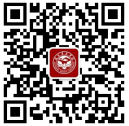 QQ：342513968                                微信公众号：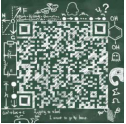 首义出国留学               首义留学中心         